РЕШЕНИЕ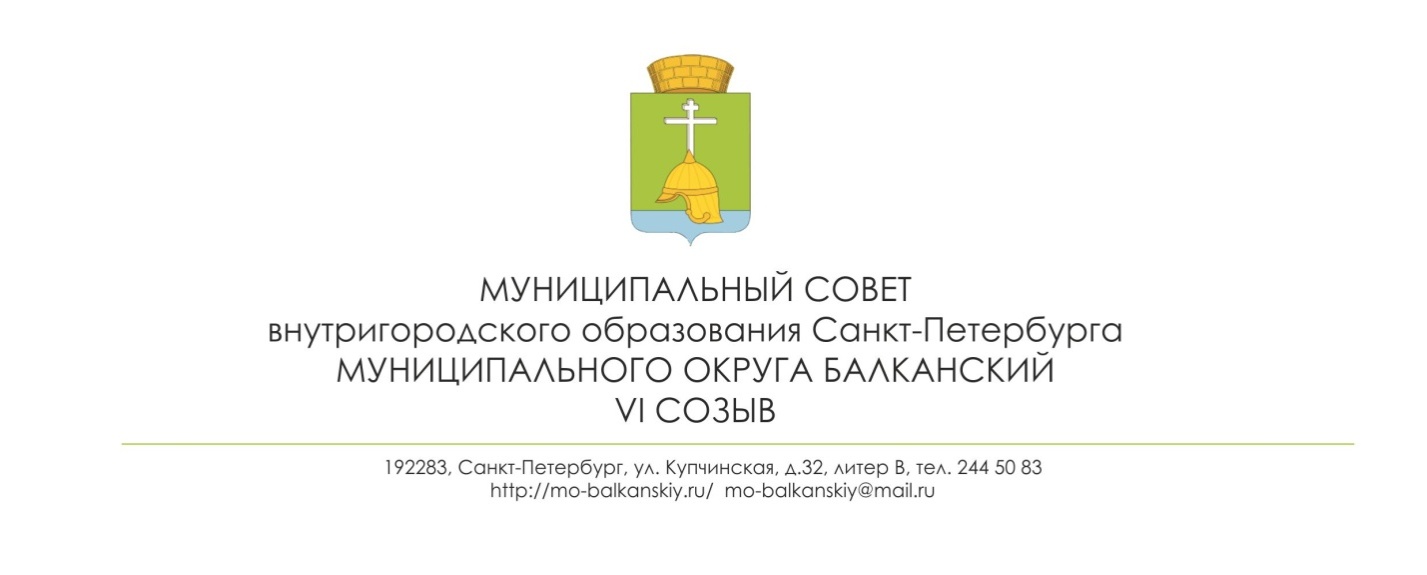 29.06.2021	                      №13 О внесении изменений  в Устав внутригородского муниципального образования Санкт-Петербурга муниципального округа БалканскийВ целях приведения Устава внутригородского муниципального образования Санкт-Петербурга муниципального округа Балканский в соответствие с Федеральным законом от 06.10.2003 N 131-ФЗ «Об общих принципах организации местного самоуправления в Российской Федерации», Законом Санкт-Петербурга от 23.09.2009 N 420-79 «Об организации местного самоуправления в Санкт-Петербурге», муниципальный советРЕШИЛ:1. Статья 29 Устава изложить в следующей редакции «Статья 29. Заместители главы муниципального образования: 1. Заместители главы муниципального образования  избираются муниципальным советом тайным голосованием из своего состава при участии в голосовании не менее 2/3 от числа избранных депутатов муниципального совета  на срок полномочий муниципального совета по представлению главы муниципального образования. 2. Порядок осуществления деятельности заместителей главы муниципального образования, а также распределение полномочий определяется решением муниципального совета внутригородского муниципального образования Санкт-Петербурга муниципального округа Балканский.3. Заместители главы муниципального образования  несут ответственность за принятые ими решения, а также за уровень организации работы муниципального совета согласно закрепленным за ними обязанностям.»2. Главе муниципального образования - председателю муниципального совета С.А. Лебедеву направить настоящее решение для государственной регистрации в Главное управление Министерства юстиции Российской Федерации по Санкт-Петербургу в течение 15 дней со дня принятия решения.3. Настоящее решение вступает в силу после государственной регистрации в Главном управлении Министерства юстиции Российской Федерации по Санкт-Петербургу со дня его официального опубликования в муниципальной газете «Купчинские просторы».4. Контроль за исполнением настоящего решения возложить на главу внутригородского муниципального образования Лебедева С.А.Глава муниципального образования -	председатель муниципального совета	                                                             С.А. Лебедев